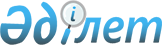 Об утверждении Правил оказания жилищной помощи
					
			Утративший силу
			
			
		
					Решение маслихата Джангельдинского района Костанайской области от 14 апреля 2016 года № 18. Зарегистрировано Департаментом юстиции Костанайской области 6 мая 2016 года № 6336. Утратило силу решением маслихата Джангельдинского района Костанайской области от 20 апреля 2017 года № 86      Сноска. Утратило силу решением маслихата Джангельдинского района Костанайской области от 20.04.2017 № 86 (вводится в действие по истечении десяти календарных дней после дня его первого официального опубликования).

      В соответствии со статьей 6 Закона Республики Казахстан от 23 января 2001 года "О местном государственном управлении и самоуправлении в Республике Казахстан", статьей 97 Закона Республики Казахстан от 16 апреля 1997 года "О жилищных отношениях", Джангельдинский районный маслихат РЕШИЛ:

      1. Утвердить прилагаемые Правила оказания жилищной помощи.

      2. Настоящее решение вводится в действие по истечении десяти календарных дней после дня его первого официального опубликования и распространяется на отношения, возникшие с 1 января 2016 года.



      Руководитель государственного

      учреждения "Отдел занятости и

      социальных программ

      Джангелдинского района"

      ________________ Л. Зейнекина

 Правила оказания жилищной помощи
1. Порядок оказания жилищной помощи      1. Жилищная помощь предоставляется за счет средств местного бюджета малообеспеченным семьям (гражданам), постоянно проживающим в данной местности на оплату:

      расходов на содержание общего имущества объекта кондоминиума семьям (гражданам), проживающим в приватизированных жилищах или являющимся нанимателями (поднанимателями) жилых помещений (квартир) в государственном жилищном фонде;

      потребления коммунальных услуг семьями (гражданами), являющимся собственниками или нанимателями (поднанимателями) жилища;

      услуг связи в части увеличения абонентской платы за телефон, подключенный к сети телекоммуникаций семьям (гражданам), являющимся собственниками или нанимателями (поднанимателями) жилища в порядке установленном законодательством в области связи;

      арендной платы за пользование жилищем, арендованным местным исполнительным органом в частном жилищном фонде.

      Расходы малообеспеченных семей (граждан), принимаемые к исчислению жилищной помощи, определяются как сумма расходов по каждому из вышеуказанных направлений.

      2. Жилищная помощь назначается ежеквартально государственным учреждением "Отдел занятости и социальных программ Джангельдинского района" (далее – Уполномоченный орган).

      Для назначения жилищной помощи семья (гражданин) -услугополучатель обращается в Отдел Жангельдинского района Департамента "Центр обслуживания населения" - филиала некоммерческого акционерного общество государственная корпорация "Правительство для граждан" по Костанайской области (далее-Государственная корпорация) либо веб-портал "электронного правительства" www.egov.kz (далее-портал) на альтернативной основе с заявлением и представляет документы, указанные в пункте 9 Стандарта государственной услуги "Назначение жилищной помощи", утвержденного приказом Министра национальной экономики Республики Казахстан от 9 апреля 2015 года № 319 "Об утверждении стандартов государственных услуг в сфере жилищно-коммунального хозяйства" (зарегистрировано в Реестре государственной регистрации за №11015).

      3. Уполномоченный орган предоставляет результат оказания жилищной помощи с момента сдачи пакета документов в Государственную корпорацию, а также при обращении на портал – 10 (десять) календарных дней.

      День сдачи пакета документов в Государственную корпорацию не входит в срок оказания жилищной помощи, при этом уполномоченный орган предоставляет результат оказания жилищной помощи за день до окончания срока оказания государственной услуги.

      4. В случае если предоставленные документы вызывают сомнения, уполномоченный орган запрашивает в соответствующих органах сведения, подтверждающие право услугополучателя на назначение и выплату жилищной помощи.

      5. Услугополучатель жилищной помощи информирует уполномоченный орган об обстоятельствах, которые могут служить основанием для изменения размера жилищной помощи, а также о случаях ее неверного начисления.

      6. При возникновении обстоятельств, влияющих на размер жилищной помощи, производится перерасчет со дня наступления указанных обстоятельств (за исключением смерти услугополучателя).

      7. В случае смерти одиноко проживающего услугополучателя жилищной помощи, выплата жилищной помощи завершается с месяца следующего за месяцем смерти.

      В случае смерти одного из членов семьи услугополучателя жилищной помощи, производится перерасчет с месяца следующего за месяцем смерти.

      Прекращение либо перерасчет выплат в связи со смертью производится на основании списка умерших или по предоставлению сведений членами семьи.

      8. Разногласия, возникшие по вопросам оказания жилищной помощи разрешаются в соответствии с действующим законодательством Республики Казахстан.

 2. Определение размера оказания жилищной помощи      9. Размер оказания жилищной помощи определяется уполномоченным органом, исходя из совокупного дохода семьи или дохода гражданина, претендующего на получение жилищной помощи.

      10. Совокупный доход семьи (гражданина) исчисляется уполномоченным органом за квартал, предшествовавший кварталу обращения за назначением жилищной помощи.

      Доля предельно допустимых расходов семьи (гражданина) в пределах установленных норм устанавливается в размере десяти процентов от совокупного дохода.

      11. При назначении жилищной помощи в расчет принимается норма площади:

      1) на одного члена семьи – 18 квадратных метров полезной площади, плюс 9 квадратных метров на семью, для проживающих в многокомнатных жилых помещениях (квартирах);

      для проживающих в однокомнатных жилых помещениях (квартирах) – общая площадь жилища;

      2) для одиноко проживающих граждан - 30 квадратных метров независимо от занимаемой площади, но не более фактической, эта же норма применяется для общежитий.

      12. Нормативы потребления коммунальных услуг, обеспечиваемых компенсационными мерами для потребителей, не имеющих приборов учета, устанавливаются в соответствии с действующим законодательством.

      Если нормативы и тарифы на расходы не определены в установленном законодательством порядке, возмещение затрат производится по фактическим расходам.

      13. Расходы, принимаемые к расчету для потребителей, имеющих приборы учета потребления коммунальных услуг, определяются по фактическим затратам за предыдущий квартал или за последний квартал, в котором услуги оказывались в полном объеме, на основании показаний приборов учета, но не более установленных норм расхода коммунальных услуг для потребителей, не имеющих приборов учета.

      14. Возмещение расходов по оплате электрической энергии производятся из расчета 100 киловатт на одного человека, в общежитиях и в домах с электрической плитой, электрическими водонагревателями 130 киловатт на одного человека, но не более фактических расходов.

      15. Компенсация повышения тарифов абонентской платы за телефон, подключенный к сети телекоммуникаций, производится в соответствии с Правилами компенсации повышения тарифов абонентской платы за оказание услуг телекоммуникаций социально защищаемым гражданам, утвержденными постановлением Правительства Республики Казахстан от 14 апреля 2009 года № 512 "О некоторых вопросах компенсации повышения тарифов абонентской платы за оказание услуг телекоммуникаций социально защищаемым гражданам".

      16. Оплата сверх установленных настоящей главой норм производится собственниками или нанимателями (поднанимателями) жилья на общих основаниях.

 3. Выплата жилищной помощи      17. Выплата жилищной помощи осуществляется уполномоченным органом по заявлению услугополучателя жилищной помощи через банки второго уровня на банковские счета получателя жилищной помощи, поставщиков услуг, органов управления объектом кондоминиума, на сберегательные и текущие счета объектов кондоминиума.

      Перечисление денежных сумм на счета производится уполномоченным органом ежемесячно.


					© 2012. РГП на ПХВ «Институт законодательства и правовой информации Республики Казахстан» Министерства юстиции Республики Казахстан
				
      Председатель сессии

Г. Абдигапарова

      Секретарь

      Джангельдинского

      районного маслихата

С. Нургазин
Утверждены
решением маслихата
от 14 апреля 2016 года № 18